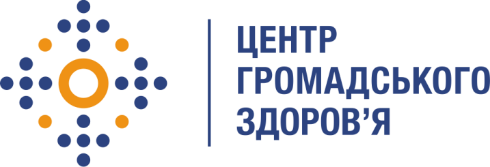 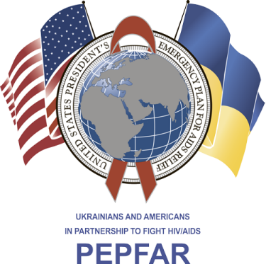 Державна установа «Центр громадського здоров’яМіністерства охорони здоров’я України» оголошує конкурс на відбірконсультанта з юридичних питаньНазва позиції: Консультант з юридичних питаньКількість позицій: 1Регіони діяльності: м. Київ. Період виконання робіт: 22 серпня 2018 року – 30 вересня 2018 року (з можливістю подовження роботи до кінця строку реалізації проекту)Рівень зайнятості: часткова зайнятістьЗагальна інформація: Конкурс проводиться в рамках проекту «Підтримка системи епідеміологічного нагляду за ВІЛ і системи управління/поліпшення якості лабораторій Міністерства охорони здоров'я України, покращення використання стратегічної інформації та розбудова потенціалу громадської охорони здоров'я в рамках Надзвичайної ініціативи Президента США з надання допомоги у боротьбі з ВІЛ/СНІД (PEPFAR)», що впроваджується Державною установою «Центр громадського здоров'я Міністерства охорони здоров’я України»(далі – ДУ «Центр громадського здоров'я МОЗ України», ЦГЗ)за підтримки Федерального агентства «Центри контролю та профілактики захворювань США» (CDC) в рамках Надзвичайної ініціативи Президента США з надання допомоги у боротьбі з ВІЛ/СНІД (PEPFAR). Строк реалізації проекту з 30 вересня 2016 року до 29 вересня 2021 року.Діяльність проекту направлена на реалізацію наступних цілей:Підвищення ефективності використання стратегічної інформації.Посилення національної системи епідеміологічного нагляду за ВІЛ.Впровадження системи управління/поліпшення якості в лабораторіях щодо діагностики ВІЛ-інфекції та клінічного моніторингу.Мета конкурсу Метою конкурсу є відбір консультанта на посаду “Консультанта з юридичних питань”. Предметом конкурсу є конкурсна заявка/резюме, яка супроводжується іншими документами, що підтверджують кваліфікацію та досвід конкурсанта.Вимоги до кандидата: Вища освіта у сфері права; Практичний стаж роботи за фахом не менше п’яти років;Досвід у підготовці аналітичних звітів; проведенні робочих зустрічей, тренінгів; Знання ділової української мови;Досвід роботи у сфері медичного права – аналіз нормативно-правових актів, консультування з питань медичної діяльності та/або надання медичної допомоги, захист інтересів юридичних та фізичних осіб при у судових інстанціях тощо;Досвід у питаннях розробки законодавчих та нормативно-правових актів; взаємодії з органами державної виконавчої влади з питань супроводу та погодження проектів законів та  нормативно – правових актів, а також з реєстрації наказів в Міністерстві юстиції України тощо;Учасник конкурсу має підтвердити кваліфікацію та відповідність встановленим критеріям відбору спеціалістів документально (копіями відповідних документів). Основні обов’язки: Погодження проекту Закону України «Про внесення змін до деяких законодавчих актів України у сфері протидії поширенню хвороб, зумовлених ВІЛ» з зацікавленими органами влади відповідно до регламенту Кабінету Міністрів України.Юридична експертиза та підготовка супровідних документів для погодження структурними підрозділами МОЗ України проекту наказу МОЗ України «Про затвердження форм первинної облікової документації і звітності з питань епідеміологічного нагляду за ВІЛ-інфекцією/СНІД, інструкцій щодо їх заповнення» (зміни до наказу МОЗ від 5 березня 2013 року № 180).Юридична експертиза та підготовка супровідних документів для погодження структурними підрозділами МОЗ України проекту наказу МОЗ України «Про затвердження  форм первинної облікової документації та звітності з питань моніторингу заходів щодо елімінації передачі ВІЛ від матері до дитини, інструкцій щодо їх заповнення» (зміни до наказу МОЗ від 03.08.2012 року № 612 ).Юридична експертиза та підготовка супровідних документів для погодження структурними підрозділами МОЗ України проекту наказу МОЗ України «Про затвердження  порядку визначення та переліку ключових груп населення щодо інфікування ВІЛ» (зміни до наказу МОЗ від 08.02.2013 року № 104 ).Очікувані результати: Сформований для подання до Кабінету Міністрів України Проект Закону України «Про внесення змін до деяких законодавчих актів  України у сфері протидії поширенню хвороб, зумовлених ВІЛ». Підготовлені документи для погодження структурними підрозділами МОЗ України 3-х проектів наказів МОЗ України – «Про затвердження форм первинної облікової документації і звітності з питань епідеміологічного нагляду за ВІЛ-інфекцією/СНІД, інструкцій щодо їх заповнення», «Про затвердження форм первинної облікової документації та звітності з питань моніторингу заходів щодо елімінації передачі ВІЛ від матері до дитини, інструкцій щодо їх заповнення», «Про затвердження порядку визначення та переліку ключових груп населення щодо інфікування ВІЛ», отримані та опрацюванні пропозиції та зауваження від структурних підрозділів МОЗ до цих проектів наказів, підготовлені проекти листів МОЗ України для їх погодження з іншими зацікавленими органами влади.Особисті якості та навички: особа, яка обіймає цю посаду, має бути дисциплінованою, організованою, здатною працювати самостійно на результат та в умовах напруженого графіку, уважною до деталей, вміти працювати з точною інформацією.Оплата послуг: Передбачається фіксована оплата послуг консультанта згідно з укладеною угодою між ДУ «Центр громадського здоров'я МОЗ України» та консультантом, яка сплачується після отримання та затвердження акту приймання-передачі наданих послуг та звіту про роботу з додатковою документацією на паперових та електронних носіях. Резюме мають бути надіслані електронною поштою на електронну адресу: vacancies@phc.org.ua. В темі листа, будь ласка, зазначте: «130-2018 Консультант з юридичних питань».Термін подання документів – до 21 серпня 2018 року, реєстрація документів 
завершується о 18:00.За результатами відбору резюме кандидати будуть запрошені до участі у співбесіді. У зв’язку з великою кількістю заявок, ми будемо контакувати лише з кандидатами, запрошеними на співбесіду. Умови завдання та контракту можуть бути докладніше обговорені під час співбесіди.Державна установа «Центр громадського здоров’я Міністерства охорони здоров’я України» залишає за собою право повторно розмістити оголошення про вакансію, скасувати конкурс на заміщення вакансії, запропонувати посаду зі зміненими обов’язками чи іншою тривалістю контракту. 